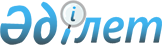 Ақсу қалалық мәслихатының 2019 жылғы 15 мамырдағы "Ақсу қаласының Қазақстан Республикасының жер заңнамасына сәйкес пайдаланылмайтын ауыл шаруашылығы мақсатындағы жерлеріне жер салығының базалық мөлшерлемелерін және бірыңғай жер салығының мөлшерлемелерін арттыру туралы" № 312/42 шешімінің күші жойылды деп тану туралыПавлодар облысы Ақсу қалалық мәслихатының 2022 жылғы 21 қыркүйектегі № 189/27 шешімі. Қазақстан Республикасының Әділет министрлігінде 2022 жылғы 22 қыркүйекте № 29743 болып тіркелді
      Қазақстан Республикасының "Құқықтық актілер туралы" Заңының 27-бабына сәйкес Ақсу қалалық мәслихаты ШЕШТІ:
      1. Ақсу қалалық мәслихатының 2019 жылғы 15 мамырдағы "Ақсу қаласының Қазақстан Республикасының жер заңнамасына сәйкес пайдаланылмайтын ауыл шаруашылығы мақсатындағы жерлеріне жер салығының базалық мөлшерлемелерін және бірыңғай жер салығының мөлшерлемелерін арттыру туралы" № 312/42 шешімінің (Нормативтік құқықтық актілерді мемлекеттік тіркеу тізілімінде № 6378 болып тіркелген) күші жойылды деп танылсын.
      2. Осы шешім оның алғашқы ресми жарияланған күнінен кейін күнтізбелік он күн өткен соң қолданысқа енгізіледі.
					© 2012. Қазақстан Республикасы Әділет министрлігінің «Қазақстан Республикасының Заңнама және құқықтық ақпарат институты» ШЖҚ РМК
				
      Ақсу қалалық мәслихатының хатшысы 

М. Омаргалиев
